муниципальное автономное дошкольное образовательное учреждениегорода Новосибирска«Детский сад № 298 комбинированного вида» 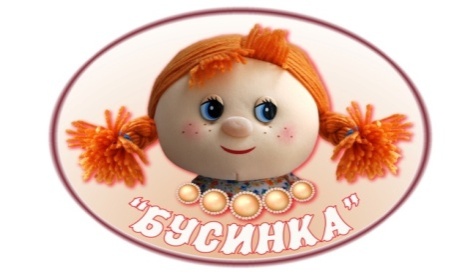 ПРОЕКТВо 2-ой группе раннего возраста «Ладушки»«Фестиваль профессий»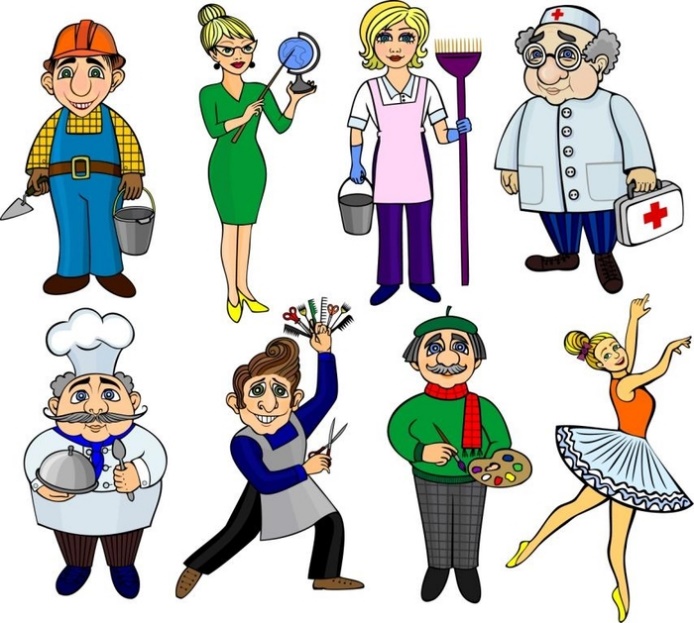             Выполнила:            Воспитатель- Бедункович И.А.Новосибирск, 2019ПАСПОРТ ПРОЕКТА:Вид проекта:  познавательно - творческийПродолжительность проекта: долгосрочный (5 месяцев)Участники проекта: дети младшей  группы «Ладушки»,  воспитатели, родителиЦель проекта: показать, как много профессий существует,сформировать у детей первоначальные представления о труде взрослогоЗадачи проекта:Познакомить детей с такими профессиями, как повар, строитель, врач, водитель, парикмахер.Знакомить детей с трудовыми действиями, совершаемыми взрослыми, с орудиями труда, инструментами и результатом труда взрослых.Уточнение, расширение и активизация словаря по теме. Развитие зрительного внимания и восприятия. Развитие речевой и мыслительной деятельности, зрительно – двигательной координации, мелкой моторики.Формирование навыков сотрудничества, взаимодействия в игровой деятельности, доброжелательности, самостоятельности, инициативности, ответственности.Повышение интереса родителей к жизни детей в ДОУ, желание участвовать в совместной деятельности с детьмиВиды деятельности: художественное творчество, беседы, НОД, чтение художественной литературы, игровая деятельность: дидактические, сюжетно-ролевые, подвижные игры. Актуальность:Ребенок дошкольного возраста проявляет избирательное отношение к разным видам деятельности. У отдельных детей рано обнаруживается интерес и склонность к рисованию, музыке, конструированию, математике и т.д. Дети в играх часто подражают взрослым и воспроизводят их действия, присваивая себе роли воспитателей, врачей, строителей, машинистов и т.д.В виду того, что у младших дошкольников недостает жизненного опыта, они мало осведомлены о многообразии профессий. Для того чтобы восполнить эту нишу знаний, создается этот проект.Этапы реализации проекта:I этап (подготовительный):Подбор иллюстративного материала по теме, дидактических игр, физ.минуток, пальчиковых гимнастик.Подбор методической литературы, художественной литературы для чтения, загадок по теме, аудиозаписей, обучающих фильмов.Беседа родителями с целью организовать рассказ о своей работе в группе детям.II этап (основной):Интеграция образовательных областей «ПОВАР» (декабрь)«СТРОИТЕЛЬ» (январь)«ВРАЧ» (февраль)«ВОДИТЕЛЬ» (март)«ПАРИКМАХЕР» (апрель)III этап (итоговый):Создание фотоотчета для родителей о ходе проектаОформление выставки детского творчества.Создание индивидуального коллажа, совместно с родителями, на тему «Профессия моих родителей»ПРИЛОЖЕНИЕДидактическая игра «У кого что?»Материал: предметные картинки с орудиями труда, картинки с изображениями людей разных профессий.Игровые правила: называть профессию в соответствии с орудиями труда, вспомнить, где видели такого работника, соотнести орудия труда и представителей различных профессий.Игровые действия: поиск нужных предметов.Вариант игры:Воспитатель достает и раздаёт детям карточки с изображениями символов труда. Затем предлагает рассмотреть их и сказать, какие предметы изображены на карточках, обобщив эти предметы «орудия труда». Воспитатель спрашивает у детей о людях, которые используютизображённые орудия труда. Детям предлагается найти картинку, на которой изображён человек, пользующийся этими предметами. Игровое задание считается выполненным, когда все дети правильно соотнесли все карточки «моделей труда» и картинки с профессией.В конце игры воспитатель предлагает детям рассказать о профессии, которую они выбрали, о том, как человек этой профессии использует орудия труда.Дидактическая игра «Профессии».Задачи: совершенствовать знания о профессии взрослых; развивать сообразительность, внимание.Материал: картинки с профессиями взрослых, куклы.Ход игрыВоспитатель сообщает детям, что куклы Алена, Настенька, Ксюша и Наташа мечтают стать взрослыми и получить профессию.Воспитатель. Кем именно они мечтают стать - отгадайте!Воспитатель описывает профессию взрослого, если дети отгадали, то выставляет картинку«ПОВАР» (декабрь)Дидактическая игра «Суп или компот».Задачи: Закреплять знание детей об овощах и фруктах.Оборудование: кастрюли с надписями «суп» и «компот», муляжи овощей и фруктов.Ход игры:.Детям предлагается встать и взять себе один из муляжей овощей и фруктов. А затем положить его в кастрюлю (суп) или кастрюлю (компот). При этом необходимо побуждать детей объяснять свой выбор словами: «Яблоко — это фрукт, поэтому из него варят компот» или «Лук добавляют в суп».Отгадывание загадок о посуде, овощах и фруктах.Говорит коза, что козыОчень любят нюхать розы.Только почему-то с хрустомНюхает она … (капусту)Корешок оранжевый под землей сидит,Много витаминов он в себе хранит,Помогает деткам здоровее стать,Что это за овощ, можете сказать? (морковь)Никогда и никогоНе обижал на свете.Но все же плачут от негоИ взрослые, и дети. (лук)В огороде среди лета,Фиолетового цвета,Толстый как большой кабан.Очень важный … (баклажан)Зеленый он такой…Мы польем его водой.Как большой карапузСладкий вырастет … (арбуз)Этот вкусный желтый плодПрям из Африки плывет,Обезьянкам в зоопаркеПищу целый год дает. (банан)Само оно с кулачок,Имеет красный бочок,Дотронешься — гладко,А откусишь — сладко. ( яблоко)Он похож на апельсин,С грубой кожей, сочный.Недостаток есть один –Кислый он уж очень.. (лимон)Я пыхчу, пыхчу,Больше греться не хочу.Крышка громко зазвенела:«Пейте чай, вода вскипела!» (чайник)Если я пуста бываю,Про себя не забываю,Но когда несу еду,Мимо рта я не пройду. (ложка)Она бывает глубока.Она бывает мелка.Однако, это не река. (тарелка)Чайника подружкаИмеет два ушка,Варит кашу, суп для Юли.И зовут её… (кастрюлей)Если хорошо заточен,Все легко он режет очень –Хлеб, картошку, свеклу, мясо,Рыбу, яблоки и масло. (нож)Скажите, как назвать ее:Все в дырках зубы у нее,Но свеклу, редьку, хрен, морковкуОна перетирает ловко. (терка)Пальчиковая гимнастика:«Капуста».Мы капусту рубим, Ритмичные удары ребром ладоней по столу.Мы морковку трем, Трут ладони друг об друга.Мы капусту солим, Указательный и средний палец трутся обольшой.Мы капусту жмем. Хватательные движения обеими руками.Мы капусту нарубили, Ритмичные удары ребром ладоней постолу.Перетерли, Трут ладони друг об друга.Посолили, Указательный и средний палец трутся обольшой.И набили плотно в кадку Удары обеими руками по столу.Все теперь у нас в порядке. Отряхивают руками.«Компот».Будем мы варить компот - Левую ладонь держат «ковшиком»,Фруктов нужно много. Вот. указательным пальцем правой руки«мешают».Будем яблоки крошить, Загибают пальцы по одному, начиная с большого  Грушу будем мы рубить, Отожмём лимонный сок,Слив положим и песок.Варим, варим мы компотСтихи на тему «Профессии»:Повар детского сада В небе звёздочка искрится, Спит клубком усатый кот, Только повару не спится – Повар затемно встаёт. Каша булькает легонько, И яичница шипит, И под вкусный шум и гомон В спальни входит аппетит. Мы в столовой дружно сядем, Как огромная семья. Буду поваром в столовой – Так сама решила я! 10 «СТРОИТЕЛЬ» (январь)Пальчиковая гимнастика:«Мы ребята-мастера»Мы ребята – мастераСтул сломали мы вчера пальцы одной руки приставитьк локтю другой рукиМы – ребята – мастера указать на себяМолотком тук-тук стучалипостучать кулак об кулакГвозди долго забивали стучать кулаком об указательный палец Получилось как-то криворука по диагоналиОтпилили мы красиво имитировать движенияЗачищали шкуркой долго тереть ладонь о ладоньПокрывали лаком стойким имитировать движенияВерх узором украшали рисуем в воздухеПапу посмотреть позвали приложить ладонь ко лбуПодвижная игра «Башенки»Ход игры: Воспитатель предлагает детям построить башенки, у кого выше получится.Детям выдается по кубику, которые они кладут возле себя. По команде воспитателя дети подбегают к корзине с кубиками и берут по одному, возвращаются к своему кубику и ставят кубик на кубик. Дети бегают к корзине пока воспитатель не скажет «Стоп». Затем дети все вместе выясняют, чья башенка выше.«ВРАЧ» (февраль)Дидактическая игра «Что в мешочке лежит?»Задачи: закрепить знания детей о медицинских инструментах,обогащение словарного запаса.Оборудование: сказочный мешочек, медицинские инструменты из детской аптечки.Правило игры: воспитатель загадывает загадку:Он приходит в детский садПроверяет всех ребятКто здоров, кто заболел,Всех послушал, посмотрел.Кто это дети? (доктор)Затем воспитатель спрашивает детей, чем пользуется доктор при работе? Дети по одному подходят к мешочку, достают по одному мед. инструменту, называют его и рассказывают зачем он нужен.«ВОДИТЕЛЬ» (март)Пальчиковая гимнастика «Транспорт»По шоссе идут машины, (Крутим воображаемый руль.)По асфальту едут шины. (Локти прижаты к туловищу, ладони двигаются параллельнодруг другу.)По дороге не беги, (Погрозили пальцем.)Я скажу тебе: «Би-би». (Рука сжата в кулак, большой палец выпрямлен – «сигналим».)Стихи на тему «Профессии»:Водитель Умело он ведёт машину – Ведь за рулём не первый год! Слегка шуршат тугие шины, Он нас по городу везёт. Шофёры Шуршат по дорогам Весёлые шины, Спешат по дорогам Машины, машины… А в кузове - важные, Срочные грузы: Цемент и железо, Изюм и арбузы. Работа шофёров Трудна и сложна, Но как она людям Повсюду нужна!..Образовательная областьСодержание деятельностиСоциально-коммуникативное развитиеД/и « Суп или компот», «Сервируем стол к обеду»С/и  «Кухня» в кухонном уголке группыОтгадывание загадок о посуде, овощах и фруктах.СоциализацияНастольные игры: «Собери картинку»Сюжетно-ролевые игры: «Готовим щи, винегрет», «Приглашение в гости», «Готовим обед»Художественное творчествоЛепка «печем прянички для мамы»Аппликация «украшаем тарелочку для праздничного обеда»Чтение художественной литературыСтихи на тему «Профессии»К. Чуковский «Федорино горе»МузыкаТрудОформление стенда «Все профессии важны»Физическая культура Пальчиковая гимнастика «Компот», «Капуста»БезопасностьБеседа о безопасности на кухнеОбразовательная областьСодержание деятельностиСоциально-коммуникативное развитиеРассматривание иллюстраций и беседа на тему: «Строительные машины» (подъёмный кран, самосвал, экскаватор, бульдозер, бетономешалка)Беседа «Кто построил детский сад?»Д/и «Что в мешочке лежит»СоциализацияНастольные игры: «Собери картинку»Сюжетно-ролевая игра «Доставим груз»Художественное творчествоРисование на тему: «Строительные инструменты»Конструирование «Построим дом кукле»Художественное творчество «Домики с окошками». Чтение художественной литературыСтихи на тему «Профессии»Б.Заходер «Все работы хороши»;К. Чуковский «Федорино горе».Чтение  русских народных сказок «Теремок», «Заюшкина избушка», «Три поросенка»,Чтение стихотворения «Жил на свете самосвал» МузыкаМультфильмы о строителяхТрудОформление стенда «Все профессии важны»Физическая культураПальчиковая гимнастика «Мы ребята-мастерята» Подвижная игра «Башенки»БезопасностьОбразовательная областьСодержание деятельностиСоциально-коммуникативное развитиеДидактические игры «Полезное - вредное»Беседа «Кто на помощь к нам придет?», «Почему болит живот?»СоциализацияНастольные игры: «Собери картинку»Сюжетно-ролевые игры: «Лечим кукле Даше горло», Художественное творчествоАппликация «Скорая помощь»Рисование «Ужасные микробы» Чтение художественной литературыСтихи на тему «Профессии-врач»К. Чуковский «Айболит»В. Сутеев «Про бегемота, который боялся прививок», Е. Благинина «Больной зайка»МузыкаМультфильм «Как бегемот боялся прививки», «Смешарики. Ёжик и здоровье».Просмотр презентации «Детская поликлиника»ТрудОформление стенда «Все профессии важны»Физическая культураБезопасностьБеседа о пользе прививокОбразовательная областьСодержание деятельностиСоциально-коммуникативное развитиеБеседа «Правила поведения на улице», «Правила поведения в транспорте»СоциализацияНастольные игры: «Собери картинку»Сюжетно-ролевые игры: «Автобус»Художественное творчествоРисование: «Веселый самолет»Плоскостная лепка «Светофор».Раскрашивание раскрасок «Профессии» Чтение художественной литературыСтихи на тему «Профессии»Чтение стихотворения «Жил на свете самосвал» МузыкаМультфильмы о водителях, транспортеТрудОформление стенда «Все профессии важны»Физическая культураПальчиковая гимнастика «Светофор», «Поезд», «Воробышки и автомобиль», «Едем, едем на машине»,БезопасностьБеседа по ПДД. Образовательная областьСодержание деятельностиСоциально-коммуникативное развитиеБеседа «Кем работают мои родители»Рассматривание иллюстраций на тему «Профессии» Лото «Профессии»Д/и «У кого что?»СоциализацияНастольные игры: «Собери картинку»Сюжетно-ролевые игры:  «Салон красоты» «Парихмахерская»Художественное творчествоРаскрашивание раскрасок «Профессии» Чтение художественной литературыСтихотворение Берестова «В парикмахерской»,  И. Солнышко «Поиграем в парикмахеров»МузыкаТрудОформление стенда «Все профессии важны»Физическая культураПальчиковая гимнастика 